Sec [1.3] Pythagorean THM Intro [SHOW ALL WORK FOR CREDIT 				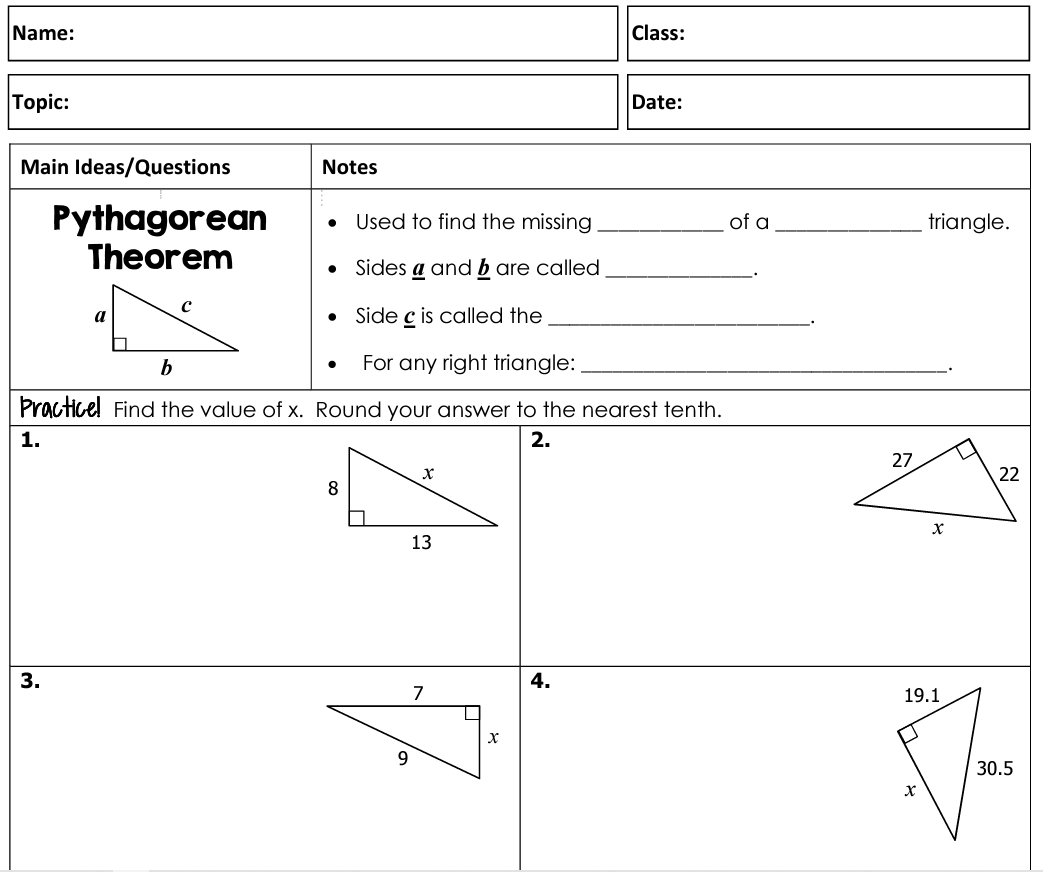 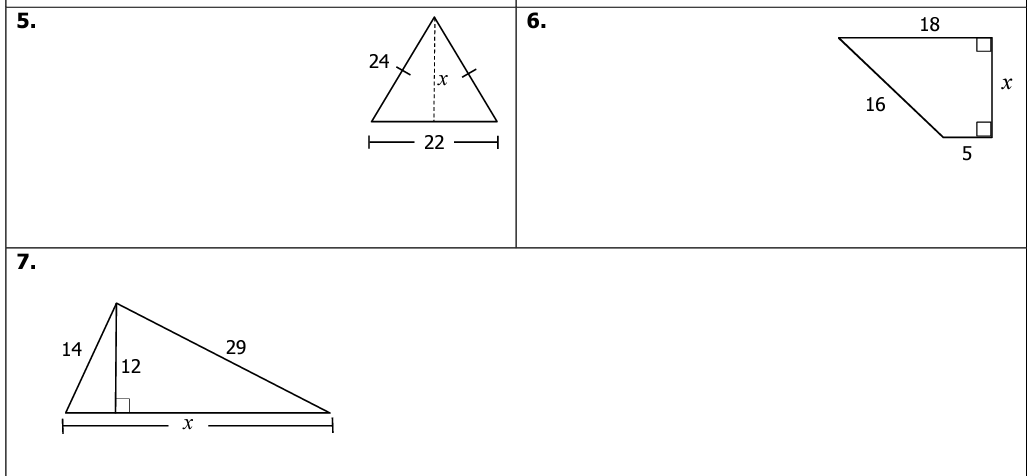 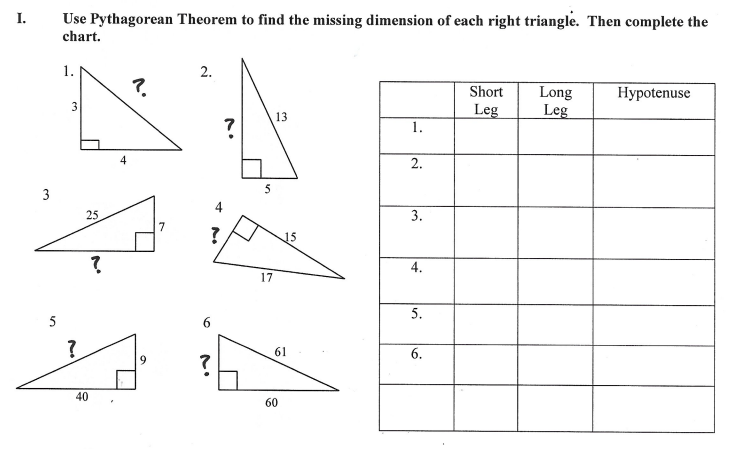 Show work for [6] problems below Number your work & fill in the table. 